24th IG Meeting. South Gas Regional Initiative23rd September 2013, from 11:00 h to 14:00 h. CNE premises, Alcalá 47 - 28014 Madrid, Spain         Banco de España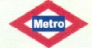 DRAFT AGENDAOpeningWelcomeApproval of the agenda and minutes from the last meeting (for approval)Capacity Allocation Mechanisms (CAM)IT implementation plan for CAM application in 2014. Progress expected (for information by each TSO and jointly on the coordination of future auctions following the SGRI CAM Roadmap)Further harmonisation needed: gas day, nominations... (for information by Enagas)Allocation of capacity in Portugal under the new regulation (for information by REN)Congestion Management Procedures (CMP)CMP implementation: existing and expected regulation in each country, application, convergence of the different mechanisms (for information by Regulators)Infrastructures 2013 South Gas Regional Investment Plan (GRIP) (for information by TSOs)Markets: LNG and cross-border flows in the South Region (request to inform in the next meeting)AOB and next meetings (for discussion)